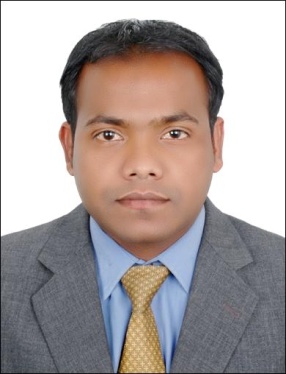 AJAY E-mail: ajay.383867@2freemail.com CAREER SNAPSHOTSSterling Distribution Company (SDC) – Dubai, U.A.E – Sales cum Merchandiser – April 2015 to Till Date.Al Rama International Traders – Dubai, U.A.E – Sales Coordinator – October 2011 to June 2014.T. Choithrams & Sons – Dubai, U.A.E – Sales Stocker – July 2008 to October 2011. Key AccomplishmentsProvide truly professional customer service to achieve a high level of customer satisfaction and retention.Providing high quality service and keeping a good relationship with customers.Strive to execute all assigned tasks without errors.Cross sell bank’s retail products to the customers.Develop strong working relations with retail branches to maximize the business relationship.KEY DELIVERABLESFrom April 2015 to Till Date with Sterling Distribution Company (SDC) Sales cum Merchandiser. Sales Responsibility:- Providing clear communication and excellent service to customers, including offers, pricing and returns.Adjusts content of sales presentations by studying the type of sales outlet or trade factor.Focuses sales efforts by studying existing and potential volume of dealers.Submits orders by referring to price lists and product literature.Maintained customer relationships through follow-ups that reassessed their needsMonitors competition by gathering current marketplace information on pricing, products, new products, delivery schedules, merchandising techniques, etc.Provides historical records by maintaining records on area and customer sales.Contributes to team effort by accomplishing related results as needed.Merchandiser Responsibility:-Apply DSDP (Distribution Shelving Display and Pricing) and FIFO (First In First Out).Removing any dented, dirty, damaged, or out of code products from display.Rotating products from the back stock to shelf and display locations.Merchandise all the products in attractive ways displays that will get the customers' attention.Participated, created, and supported in-store events related to new store openings, new product launches, and seasonal events.Worked closely with visual display staff and department heads to decide how goods should be displayed to maximize customer interest and sales.Taking photos of any displays that have been set up and then showing those to senior managers.Regularly touring areas of personal responsibility and maintaining a visual appearance on the shop.From October 2011 to June 2014 with Al Rama International Traders – Sales Coordinator.Placing order with the Purchase Department.Prepare Quotations against price enquiries.Prepares and then follows up on any sales quotations made for clients, negotiating      terms with the client at a cost best suited for them.Maintain the sales database and prepare sales related reports as required.Actively supported company sales team – Coordinated sales details, pre-sale material      and arranging deliveries of Exports and Local Customers.From July 2008 to October 2011 T. Choithrams & Sons - Sales Stocker.Stocked and maintained product display in acquiescence with company standards. Maintained professional relationship with customers and co-orders. Fulfil customer service needs.Give the right market feedback to the Retail Manager.Carry out activities appropriately in season to increase sales and sell.  Responsible for cleaning of shelves; stamps, marks or tag price on merchandise.Products Availability for day-to-day requirements.Stock maintaining in the supermarket.Responsible for checking expiry dates.Giving import and Local purchase orders.ACADEMIC CREDENTIALSB. S. F. Higher Secondary School. (Commerce)  B.Com ( Final Year Exam to be given) IT KNOWHOW 	Good knowledge in following computer office packages: -  MS Word  MS Excel  MS OutlookPERSONAL DETAILSDate of Birth	: 27 July 1986   Nationality		: Indian	Marital Status	: SingleLanguages Known	: English, Hindi and MalayalamReferences		: Upon Request									(Ajay)